ОПЕРАТИВНЫЙ ЕЖЕДНЕВНЫЙ ПРОГНОЗна 21 ноября 2012 г. 1. Исходная обстановка (по состоянию на 14:00 20 ноября)ЧС за прошедшие сутки: нет.ЧС на контроле: нет. 1. 1. Метеорологическая обстановкаОпасные явления погоды (ОЯ): не отмечались.Неблагоприятные явления погоды (НЯ): не отмечались.Облачно, в большинстве районов небольшой и умеренный снег, при усилении ветра метель. Ветер юго-западный 6-11 м/с. Температура воздуха ночью -10,-15 °С, в западных районах до -3 °С, на востоке округа -16,-21 °С, в крайних восточных районах до -26 °С, днем -1,-6 °С, на востоке до -14 °С.  1.2. Гидрологическая обстановкаНа реках округа ледостав. Действующих ледовых переправ нет. Толщина льда на реках от 10 до 20 см. 1.3. Геомагнитная обстановка: Солнечная активность умеренная.В прошедшие сутки магнитное поле Земли менялось от спокойного до слабо возмущенного. Ожидается, что в ближайшие 24 часа геомагнитная активность будет меняться от спокойной до слабо возмущенной, возможны отдельные возмущенные периоды.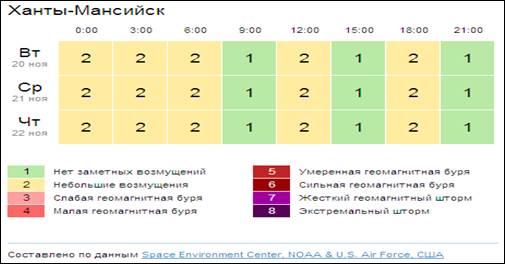 1.4. РХБ: Уровень радиационного фона в г. Ханты-Мансийск составляет 11 мкр/ч (в норме). Радиационно-опасных объектов на территории округа нет.  1.5. Обстановка на энергосистемах и объектах ЖКХВсе социально значимые объекты с круглосуточным пребыванием людей на территории автономного округа работают в штатном режиме. 1.6. Техногенные пожарыС 00:00 19.11.12 до 12:00 20.11.12 г. на территории автономного округа зарегистрировано 13 пожаров, 3 загорания. Погибло (чел.) – 0, пострадало (чел.) – 1, спасено (чел) – 1. АППГ – 10 пожаров. Основные объекты пожаров: строения, бани, автомобили. Основные причины: низкая пожарная защищенность, нарушение правил пожарной безопасности, правил эксплуатации электронагревательных приборов и газового оборудования. 1.7. Дорожно-транспортные происшествияС 00:00 19.11.12 до 12:00 20.11.12 г. на территории автономного округа произошло 6 ДТП с выездом аварийно-спасательных формирований. Погибло (чел.) – 2, пострадало (чел.) - 5, спасено (чел.) - 5.1.8. Биолого-социальная обстановкаПродолжается прививочная кампания против гриппа и ОРВИ. Всего привито 361891 чел.Заболеваемость гриппа и ОРВИ среди населения спокойная – остается на неэпидемическом уровне. Зарегистрировано 9928 случаев ОРВИ, что на 1285 чел. больше, чем за предыдущую неделю. Госпитализировано 96 человек. Случаев гриппа нет.ЧС и происшествий биолого-социального характера не зарегистрировано.Эпизоотическая обстановка в норме. Заболеваний животных особо опасными болезнями не зарегистрировано. 2. Прогноз чрезвычайных ситуаций на 21 ноября 2.1. Метеорологический прогноз ОЯ – не прогнозируются.НЯ – В течение суток в Березовском, Советском, Октябрьском, Сургутском, Нижневартовском районах Ханты-Мансийского автономного округа – Югры ожидается ветер порывами до 14-19 м/с, метель, гололедные явления. По ХМАО-Югре: Облачно с прояснениями, в большинстве районов округа небольшой, местами  умеренный снег, метель, в отдельных районах гололедные явления. Ветер западных направлений  6-11 м/с, местами порывы до 14-19 м/с. Температура воздуха ночью -4,-9 °С, при прояснении до -15 °С, днем +1,-4 °С.По г. Ханты-Мансийску: Облачно с прояснениями, временами небольшой снег, метель, на дорогах местами гололедица. Ветер юго-западный, западный 6-11 м/с, порывы до 14 м/с. Температура воздуха ночью -5,-7 °С, днем 0,-2 °С. 2.2. Прогноз гидрологической обстановкиГидрологическая обстановка спокойная. Возможны происшествия, связанные с пребыванием людей на льду во время отдыха, рыбной ловли. 2.3. Техногенные ЧС 2.3.1. Бытовые пожарыВозникновение техногенных пожаров на объектах экономики и в жилом секторе прогнозируется на среднемноголетнем уровне. Вероятность их возникновения в городах составляет Рпр=0,3 (гг. Ханты-Мансийск, Лянтор, Урай, Нижневартовск, Сургут, Радужный, Нефтеюганск, Советский).В районах округа вероятность возникновения пожаров составляет Рпр=0,3:- Нефтеюганский 1-2 пожара;- Советский 1-2 пожара;- Сургутский 1-2 пожара;- Кондинский 1-2 пожара;- Октябрьский 2-3 пожара;- Ханты-Мансийский 1-2 пожара;Прогнозируется повышение рисков бытовых пожаров в садово-дачных кооперативах. 2.3.2. ДТПЧрезвычайные ситуации, обусловленные дорожно-транспортными происшествиями, с гибелью 5-ти и более человек не прогнозируются.Сохраняется вероятность возникновения ДТП в городах окружного значения (гг. Нижневартовск, Сургут).Крупные ДТП, с большим числом пострадавших, прогнозируются на особо опасных участках федеральных и территориальных дорог (вероятность возникновения до Рпр=0,3): Федеральные автодороги:- Тюмень – Ханты-Мансийск 550-625 км (Нефтеюганский район), 810-825 км (Нефтеюганский – Ханты-Мансийский районы); Территориальные автодороги:- Сургут – Нижневартовск 10-100 км (Сургутский район).Причины: ухудшение видимости в метель, гололед, нарушение правил дорожного движения, скоростного режима, техническое состояние автодорог и транспортных средств. Авиатранспорт Задержек авиарейсов не прогнозируется. 2.3.3. ТЭКВозникновение аварий на магистральных газонефтепроводах, способных достигнуть масштабов ЧС локального уровня, не прогнозируется. 2.3.4. Энергосистемы и ЖКХВозникновение аварий, способных достигнуть масштабов ЧС локального уровня, не прогнозируется. 2.4. Биолого-социальные ЧСЧрезвычайных ситуаций биолого-социального характера не прогнозируетсяВозможно возникновение кишечных инфекций.Заболеваний животных особо опасными болезнями не прогнозируется.  Рекомендации по реагированию на прогноз ЧС(органам исполнительной власти муниципальных образований)  1. Поддерживать на необходимом уровне запасы материальных и финансовых ресурсов для ликвидации чрезвычайных ситуаций.2. Держать под контролем перечень и сохранность запасов оборудования, автономных источников электропитания, топлива для котельных и укомплектованность аварийно-восстановительных бригад всем необходимым.3. Обеспечить контроль за работой дорожных служб и поддержанием автодорог в безаварийном состоянии – своевременная обработка ПГМ, очистка от снега, ликвидация снежных заносов.4. Обеспечить контроль за обстановкой на водных объектах в местах массового выхода людей на лед.5. Продолжать пропаганду, с использованием всех возможностей СМИ, среди населения по соблюдению правил пожарной безопасности при использовании электронагревательных и газовых приборов; - регулярно проводить проверки соблюдения ППБ в частном секторе, в жилых балках и СОТ;-обеспечить контроль пожарной безопасности на объектах с массовым пребыванием людей.6. Держать под контролем проведение плановых профилактических и противоэпидемических мероприятий населения против заболевания ОРВИ и гриппа.  (органам повседневного управления ТП РСЧС)1. Поддерживать в готовности силы и средства по ликвидации последствий чрезвычайных ситуаций техногенного, природного характера и биолого-социального характера.2. Реализовать меры по предупреждению аварийных ситуаций на автомобильных дорогах:-        усилить работу со средствами массовой информации по оповещению ДТП; -       постоянно совершенствовать систему обмена информацией о ДТП между АСФ, пожарно-спасательными подразделениями, подразделениями ГИБДД и учреждениями здравоохранения в целях сокращения времени прибытия на ДТП;3. Обеспечить контроль готовности спасательных служб к реагированию на ДТП. Проводить дооснащение и укрепление спасательных формирований и пожарных частей муниципальных образований для действий по ликвидации ДТП.4. При поступлении прогноза об опасных явлениях погоды (ОЯ) или получении штормовых предупреждений, подразделениям подсистем РСЧС быть готовыми для незамедлительного реагирования на случай аварии на объектах жизнеобеспечения. 